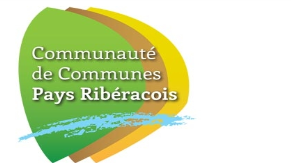     Compte-rendu pour affichage du Conseil Communautaire du 12 Avril  2018Le 12 Avril   2018, le Conseil Communautaire s’est réuni à la salle des fêtes de Tocane Saint Apre ;  sous la Présidence de Monsieur Didier Bazinet, à la suite de la convocation adressée le 05 Avril 2018.Nombre de membres titulaires en exercice du Conseil Communautaire : 63Nombre de membres titulaires présents : de la délibération N° 2018/75 à N° 2018/81 : 44 présents					  de la délibération N° 2018/82 à N°2018/87 : 45 présents 					  de la délibération N° 2018/88 à N°2018/92 : 46 présents 					  de la délibération N° 2018/93 à N°2018/96 : 47 présents 					 de la délibération N° 2018/97 à N°2018/100 : 46 présents  Nombre de membres suppléants présents : 5Nombre d’absents titulaires : de la délibération N°2018/75 à N°2018/81 : 19 absents titulaires 			        de la délibération N°2018/82 à N°2018/87 : 18 absents titulaires 			        de la délibération N°2018/88 à N°2018/92 : 17 absents titulaires 			        de la délibération N°2018/93 à N°2018/96 : 16 absents titulaires 			        de la délibération N°2018/97 à N°2018/100 : 17 absents titulaires  Dont procurations : de la délibération N°2018/75 à 2018/81 :      7 procurations  		      de la délibération N°2018/82 à N°2018/87 :  7 procurations 		      de la délibération N°2018/88 à N°2018/92 :  7 procurations 		      de la délibération N°2018/93 à N°2018/96 :  7 procurations                              de la délibération N° 2018/97 à N°2018/100 : 6 procurations     Mauricette LEMAZAVA est désignée secrétaire de séance à l’unanimité.Le procès-verbal du 29/03/2018 est adopté à l’unanimité L’ajout de trois délibérations supplémentaires à l’ordre du jour a été  accepté à l’unanimité (N° 2018-98 désignation des délégués de la Commune de Saint André de Double au SRB Dronne, la N° 2018-99 Tarification de la mise à disposition du matériel de prêt, et la N° 2018-100 accueil d’une stagiaire pour le service développement économique.. ADMINISTRATION GENERALE – Rapporteur Didier Andrieux DELIBERATION N° 2018 / 75: MODIFICATION DES STATUTS DU SRB DRONNE Le SRB Dronne a adopté  de nouveaux statuts prenant en compte les modifications suivantes :- le  transfert de l’ensemble des items de la compétence GEMAPI (1, 2, 5 et 8),  - l’adhésion d’une nouvelle collectivité (la Communauté de Communes  Lavalette Tude Dronne pour le compte de ses communes)- l’extension de son périmètre (avec l’adhésion de 4 nouvelles communes sur le territoire de la Communauté de Communes Lavalette Tude Dronne, d’une nouvelle commune sur la Communauté de  Communes  Périgord Nontronnais, et de la commune de saint André de Double  sur la Communauté de  Communes du  Pays Ribéracois).Il est demandé au conseil communautaire de se prononcer sur cette modification statutaire. Le Conseil Communautaire approuve à l’unanimité la modification des statuts du SRB Dronne FINANCES – Rapporteur Jean-Marcel Beau DELIBERATION N° 2018 / 76 : AFFECTATION DES RESULTATS 2017 DU BUDGET ANNEXE DE  LA ZAE LE JARISSOUIl convient de reprendre dans le budget 2018 de la ZAE Le Jarissou les résultats cumulés suivants :SECTION D’INVESTISSEMENT :-compte 001 déficit d’investissement reporté : 		65 630.23 €-compte 1068 excédent de fonctionnement affecté :	65 630.23 €Le Conseil Communautaire approuve à l’unanimité l’affectation du résultat 2017 du budget annexe de la ZAE le Jarissou DELIBERATION N° 2018 / 77 : ADOPTION DU BUDGET ANNEXE 2018 DE  LA ZAE LE JARISSOULe Conseil Communautaire approuve à l’unanimité le budget annexe 2018 de la ZAE le Jarissou , équilibré en section de  fonctionnement à 441 821.19 € et en section d’investissement à 496 461.46€ DELIBERATION N° 2018 / 78 : AFFECTATION DES RESULTATS 2017 DU BUDGET ANNEXE DE  LA ZAE DE VILLETOUREIXIl convient de reprendre dans le budget 2018 de la ZAE de Villetoureix les résultats cumulés suivants :SECTION D’INVESTISSEMENT :-compte 001 excédent d’investissement reporté : 	10 108.50 €Le Conseil Communautaire approuve à l’unanimité l’affectation du résultat 2017 du budget annexe de la ZAE de Villetoureix  DELIBERATION N° 2018 / 79 : ADOPTION DU BUDGET ANNEXE 2018 DE LA ZAE DE VILLETOUREIXLe Conseil Communautaire approuve à l’unanimité le budget annexe 2018 de la ZAE de Villetoureix  équilibré en section de  fonctionnement à 481 712.84  € et en section d’investissement  on constante un sur équilibre  en recettes pour 482 275.56 € contre 452 052.56 € en dépenses.Le Conseil Communautaire approuve à l’unanimité le budget annexe 2018 de la ZAE de Villetoureix DELIBERATION N° 2018 / 80 : AFFECTATION DES RESULTATS 2017 DU BUDGET ANNEXE DE L'UNITE DE TRAITEMENT DES MATIERES DE VIDANGEIl convient de reprendre dans le budget 2017 de l’UTMV les résultats cumulés suivants :SECTION D’INVESTISSEMENT :-compte 001 excédent d’investissement reporté : 	7 168.50 €Le Conseil Communautaire approuve à l’unanimité l’affectation du résultat 2017 du budget annexe de l’unité de traitement des matières de vidangeDELIBERATION N° 2018 / 81 : ADOPTION DU BUDGET ANNEXE 2018 DE L'UNITE DE TRAITEMENT DES MATIERES DE VIDANGELe Conseil Communautaire approuve à l’unanimité le budget annexe 2018 de l’unité de traitement des matières de vidange équilibré en section d’investissement à 7 168.50  € DELIBERATION N° 2018 / 82 : AFFECTATION DES RESULTATS 2017 DU BUDGET ANNEXE  DU  LOTISSEMENTIl convient de reprendre dans le budget 2018 du budget annexe du Lotissement les résultats cumulés suivants :SECTION D’INVESTISSEMENT :-compte 001 déficit d’investissement reporté : 		  38 397.59 €-compte 1068 excédent de fonctionnement affecté :	  38 397.59 €		SECTION DE FONCTIONNEMENT :-Compte 002 excédent de fonctionnement reporté : 	           3.20 €Le Conseil Communautaire approuve à l’unanimité l’affectation du résultat 2017 du budget annexe du lotissement DELIBERATION N° 2018 / 83: ADOPTION DU BUDGET ANNEXE 2018 DU BUDGET ANNEXE DU LOTISSEMENT Le Conseil Communautaire approuve à l’unanimité le budget annexe 2018 du budget annexe du lotissement, équilibré en section de  fonctionnement à 282 413.66  € et en section d’investissement à 318 646.43  € DELIBERATION N° 2018 / 84 : AFFECTATION DES RESULTATS 2017 DU BUDGET ANNEXE DU SPANCIl convient de reprendre dans le budget 2018 du budget annexe du SPANC les résultats cumulés suivants :SECTION D’INVESTISSEMENT :-compte 001 excédent d’investissement reporté : 	1 564.78 €-compte 1068 excédent de fonctionnement affecté :	4 526.22 €		SECTION DE FONCTIONNEMENT :-Compte 002 excédent de fonctionnement reporté : 	110 788.76 €Le Conseil Communautaire approuve à l’unanimité l’affectation du résultat 2017 du budget annexe du SPANC DELIBERATION N° 2018 / 85: ADOPTION DU BUDGET ANNEXE 2018 DU BUDGET ANNEXE DU SPANC Le Conseil Communautaire approuve à l’unanimité le budget annexe 2018 du budget annexe du SPANC, équilibré en section de  fonctionnement à 335 313.00  € et en section d’investissement à 55 625.24 € DELIBERATION N° 2018 /  86 : AFFECTATION DES RESULTATS 2017 DU BUDGET ANNEXE DE L’OFFICE DE TOURISME INTERCOMMUNALIl convient de reprendre dans le budget 2018 du budget annexe de l’Office de Tourisme Intercommunal les résultats cumulés suivants :SECTION D’INVESTISSEMENT :-compte 001 excédent d’investissement reporté : 	1 748.00 €Le Conseil Communautaire approuve à l’unanimité l’affectation du résultat 2017 du budget annexe de l’Office de Tourisme Intercommunal  DELIBERATION N° 2018 / 87 : ADOPTION DU BUDGET ANNEXE 2018 DE L'OFFICE DE TOURISME INTERCOMMUNALLe Conseil Communautaire approuve à l’unanimité le budget annexe 2018 du budget annexe de l’office du tourisme intercommunal, équilibré en section de  fonctionnement à 265 892.34  € et en section d’investissement à 5 954.60 € DELIBERATION N° 2018 / 88 : AFFECTATION DES RESULTATS 2017 DU BUDGET ANNEXE DU VILLAGE DE BEAUCLAIRIl convient de reprendre dans le budget 2018 du budget annexe du Village de Beauclair les résultats cumulés suivants :SECTION D’INVESTISSEMENT :-compte 001 déficit d’investissement reporté : 		4 458.65 €-compte 1068 excédent de fonctionnement affecté :	2 269.12 €	Le Conseil Communautaire approuve à             l’affectation du résultat 2017 du budget annexe du Village de Beauclair DELIBERATION N° 2018 / 89 : ADOPTION DU BUDGET ANNEXE 2018 DU VILLAGE DE BEAUCLAIRLe Conseil Communautaire approuve à l’unanimité le budget annexe 2018 du budget annexe du village de Beauclair, équilibré en section de  fonctionnement à 65 265.03  € et en section d’investissement à 5 792.65 € DELIBERATION N° 2018 / 90 : AFFECTATION DES RESULTATS 2017 DU BUDGET ANNEXE DU     SERVICE ADSIl convient de reprendre dans le budget 2018 du budget annexe du service ADS les résultats cumulés suivants :SECTION D’INVESTISSEMENT :-compte 001 excédent d’investissement reporté : 	65.00 €Le Conseil Communautaire approuve à l’unanimité l’affectation du résultat 2017 du budget annexe du Service ADSDELIBERATION N° 2018 / 91 : ADOPTION DU BUDGET ANNEXE SERVICE ADS 2018Le Conseil Communautaire approuve à l’unanimité le budget annexe 2018 du budget annexe du service ADS, équilibré en section de  fonctionnement à 151 002  € et en section d’investissement à 905 € DELIBERATION N° 2018 / 92 : AFFECTATION DES RESULTATS 2017 DU BUDGET PRINCIPALLes résultats 2017 du Budget Principal se présentent comme suit :En plus de ces résultats, il convient de reprendre dans le budget principal 2018 les résultats cumulés du budget annexe du Centre Social et Culturel Intercommunal, clôturé au 31/12/2017, qui s’élèvent à :	*excédent d’investissement :	  60 859.06 €Il convient de reprendre ces résultats dans le budget principal 2018 de la façon suivante :SECTION D’INVESTISSEMENT :-compte 001 déficit d’investissement reporté : 		749 640.32 €-compte 1068 excédent de fonctionnement affecté :	654 968.82 €		SECTION DE FONCTIONNEMENT :-Compte 002 excédent de fonctionnement reporté : 	475 066.56 €Le Conseil Communautaire approuve à l’unanimité l’affectation du résultat 2017 du budget principal DELIBERATION N° 2018 / 93 : ADOPTION DU BUDGET PRIMITIF 2018 DU BUDGET                                              PRINCIPALLe Conseil Communautaire approuve à la majorité le budget primitif  2018 du budget principal  équilibré en section de  fonctionnement à 13 270 118.59  € et en section d’investissement à 5 868 629.81 € DELIBERATION N° 2018 / 94 : ADOPTION Des TAUX DE FISCALITE DES MENAGES 2018Il est proposé d’adopter les taux de la fiscalité ménage comme suit, selon une augmentation des taux       de 1.5 % par-rapport à 2017:Le Conseil Communautaire approuve à l’unanimité l’adoption des taux de fiscalité des ménages 2018DELIBERATION N°2018 / 95: ADOPTION DU TAUX DE LA COTISATION FONCIERE UNIQUE 2018Le taux de la CFE est inchangé depuis 2014.Le Conseil Communautaire approuve à l’unanimité l’adoption du taux de la cotisation foncière unique 2018DELIBERATION N° 2018 / 96 : ADOPTION DU TAUX DE LA TAXE D’ENLEVEMENT DES ORDURES MENAGERES 2018Le taux de la TEOM est en baisse par-rapport à 2017 (12.09%)Le Conseil Communautaire approuve à l’unanimité l’adoption du taux de la taxe d’enlèvement des ordures ménagères 2018DELIBERATION N° 2018 / 97 : REALISATION D’UN EMPRUNT DE 640 000 Euros POUR LE CENTRE d’HEBERGEMENT  BEPOS DE  SIORAC DE RIBERAC Le plan de financement du BEPOS fait apparaître un besoin de financement de la CCPR à hauteur de 640 000 €. La MFR et la Communauté de Communes ont signé un protocole d’accord  précisant que la MFR prendra intégralement en charge l’emprunt contracté par la collectivité sur la base d’un loyer annuel de 26 500 €.Il est proposé de contracter un emprunt « Croissance Verte » de la Caisse des Dépôts et Consignations (CDC). En effet, cet organisme, contrairement aux autres banques, propose des emprunts sur une durée supérieure à 25 ans, ce qui permet de diminuer l’échéance et de se rapprocher du montant de loyer défini pour la MFR. La proposition de la CDC est la suivante :	Montant : 640 000 €Durée : 30 ans	Taux d’intérêt : Livret A + 0.75% (soit 1.50% aujourd’hui)	Commission d’instruction : 380 €Périodicité : trimestrielle Amortissement : prioritaire (échéance constante)Durée du préfinancement : 18 moisMontant des échéances : 27 423.72 €Le Conseil Communautaire approuve à l’unanimité la réalisation de l’empruntdeliberation n° 2018 / 98 : désignation des délégués de la commune de Saint André de Double au SRB DronneRapporteur : Didier Bazinet Suite à la modification de périmètre du SRB Dronne il convient de désigner les délégués de la commune de SAINT ANDRE DE DOUBLE.
Sur proposition du conseil municipal:Titulaire: Ginette CHOUCHERIESuppléante: Thiphaine NADOTLe Conseil Communautaire approuve à l’unanimité la désignation de ces déléguésDELIBERATION N° 2018/99 Tarification de la mise à disposition DU MATERIEL DE PRETRapporteur Philippe DubourgSur proposition de la commission bâtiments et patrimoine et compte tenu de la nécessite de définir les modalités de prêt de matériel, il est nécessaire de conventionner  avec les  communes et les  associations qui en font la demande.Ce conventionnement définit les obligations des deux parties, les conditions de retrait et de restitution du matériel. La tarification proposée est la suivante :□ Sonorisation 	 			               25 €			□ Grilles d’exposition X06		             Gratuit□ Vidéoprojecteur			            Gratuit□ Eclairage				                25 € □ Tivolis                				  100 €  □ Chapiteaux de 4x4m   			   50 € 	Ces tarifs s’appliquent pour une durée de 3 jours.Pour les actions propres à la CCPR ou celles dont elle est partenaire, cette tarification ne s’applique pas.Le prêt de matériel est fonction de sa disponibilité. Le service donnera réponse dans un délai de deux semaines après dépôt de la demande. Le Conseil Communautaire approuve à l’unanimité la tarification de la mise à disposition du matériel de prêt.DÉLIBÉRATION N°2018/100  RELATIF À L’ACCUEIL D’UNE STAGIAIRE POUR LE SERVICE DEVELOPPEMENT ÉCONOMIQUERapporteur : Patrice Favard La Communauté de Communes accueille dans le cadre de sa politique de développement économique au pôle de Verteillac une stagiaire de l’université de Bordeaux Montaigne, en licence anglais / chinois.Il est demandé d’autoriser le Président à signer le protocole de  conventionnement en application du décret n°2009-885 du 21 juillet 2009 relatif aux modalités d’accueil des étudiants de l’enseignement supérieur en stage dans les administrations et établissements publics de l’Etat ne présentant pas un caractère industriel et commercial.La stagiaire est accueillie du 26/04/2018 au 6/07/2018, son stage a pour thème : «réseau épicerie fine ».Le tarif horaire légal  est de 3.75 €.La gratification totale due pour 46 jours (368 heures) est de 1 380 €.Le Conseil Communautaire approuve à l’unanimité L’ordre du jour étant épuisé, la séance est levée à 20h27TAXESBASESPREVISIONNELLES2018PROPOSITIONTAUX 2018PRODUIT ATTENDU 2018T.H.24 843 0009.47%2 .352 632 €F.B.18 338 00012.98 %2 380 612 €F.N.B.1 466 000 44.80 %656 799 €Total5 390 043  €ANNEE2018BASES D’IMPOSITION PREVISIONNELLE 2 867 000TAUX 28.73 %PRODUIT ATTENDU823 852 €ANNEE2018BASES D’IMPOSITION PREVISIONNELLE 18 669 403 TAUX 11.91 %PRODUIT ATTENDU2 222 712 €